19.10.2018г - провели в Борагангечувской СОШ открытый классный час в 5 «а» классе на тему:«Я - сельский житель»Цель: профориентационное воспитание.Подготовила и провела - Османова Джамиля Вахаевна кл. рук. 5 «а» класса. Количество учащихся – 14Вступительное слово учителя.Выступление учащихся.Махмаева Максалина  С чего начинается Родина?С учебников в сумке твоей?А может, с того ветерка,Что дует с просторных полей?.....Асхабова Диана- слова доярки.Хехаев Мансур – тракторист.Хайдарбиев Самаил – конюх.Умаев Сайхан – агроном….В заключении я хочу прочитать вам стихотворение…Я- сельский житель, я – селянин,Я – хлебороб и коневод……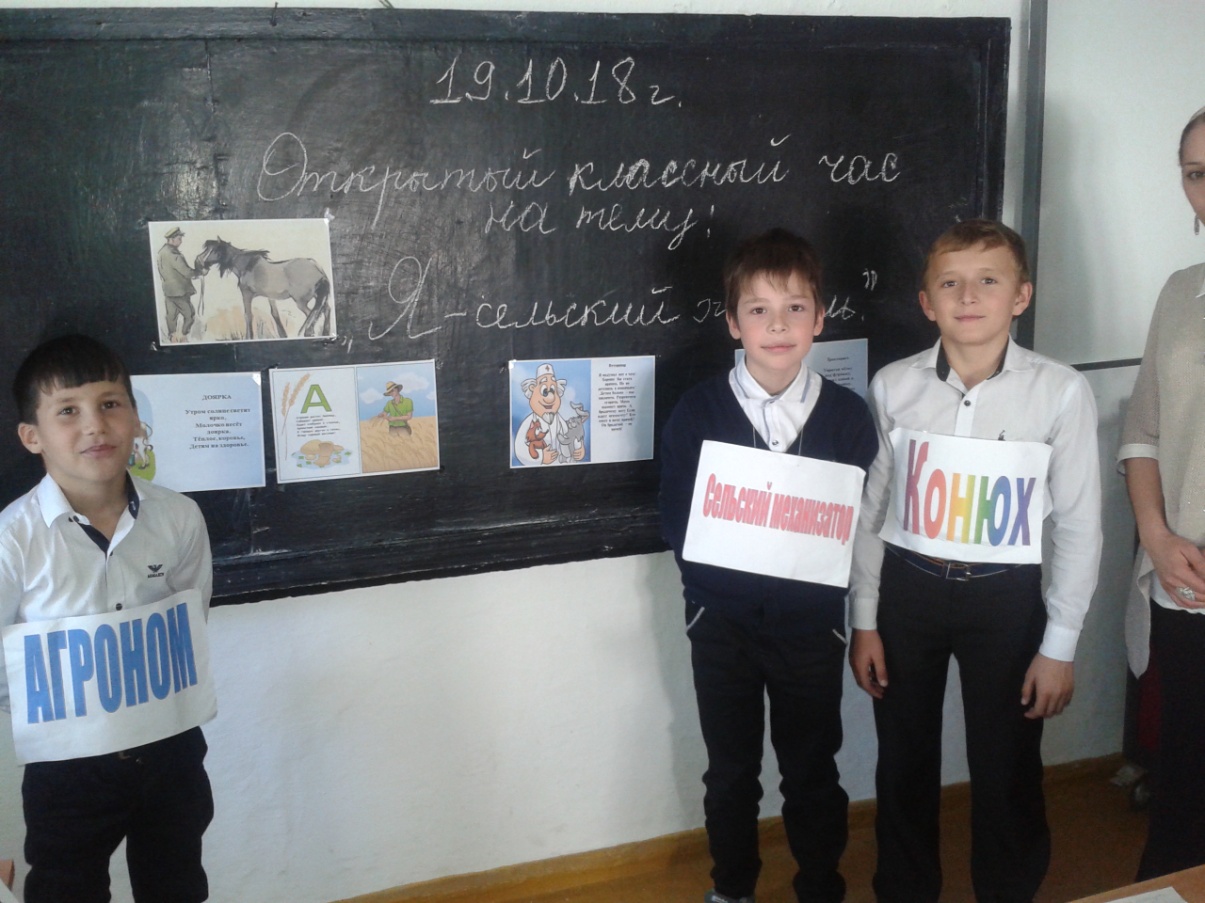 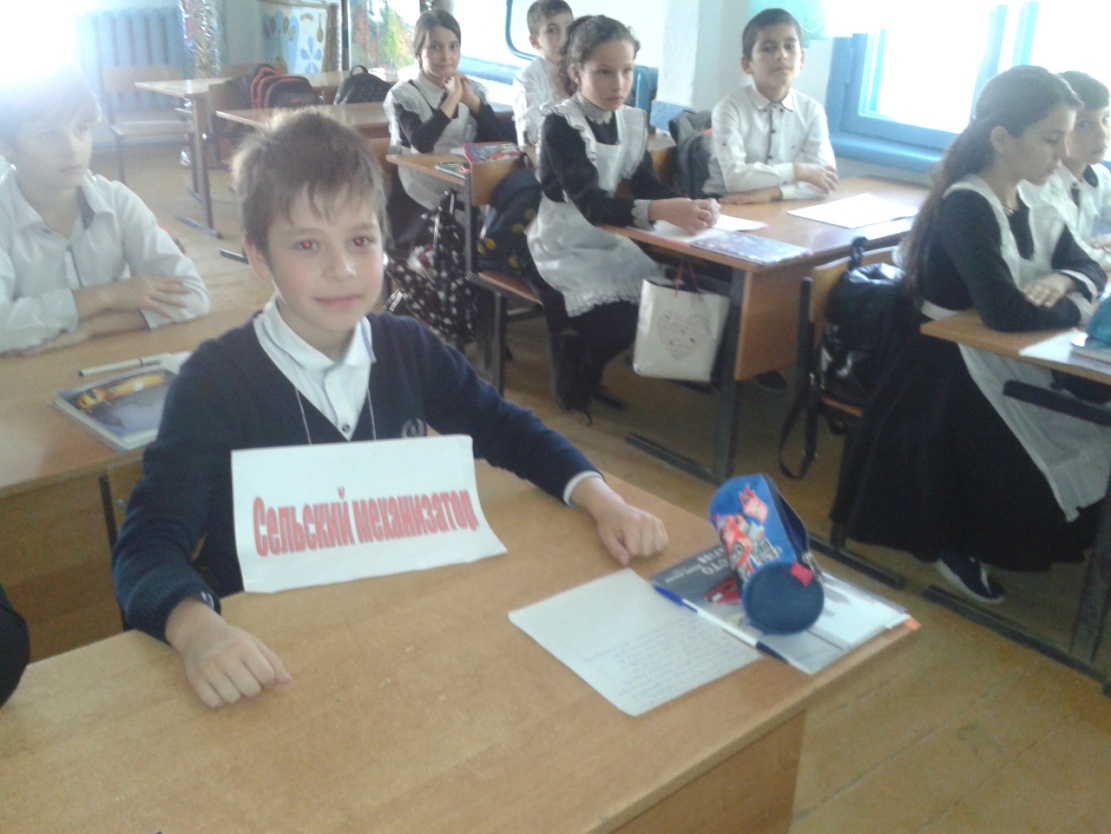 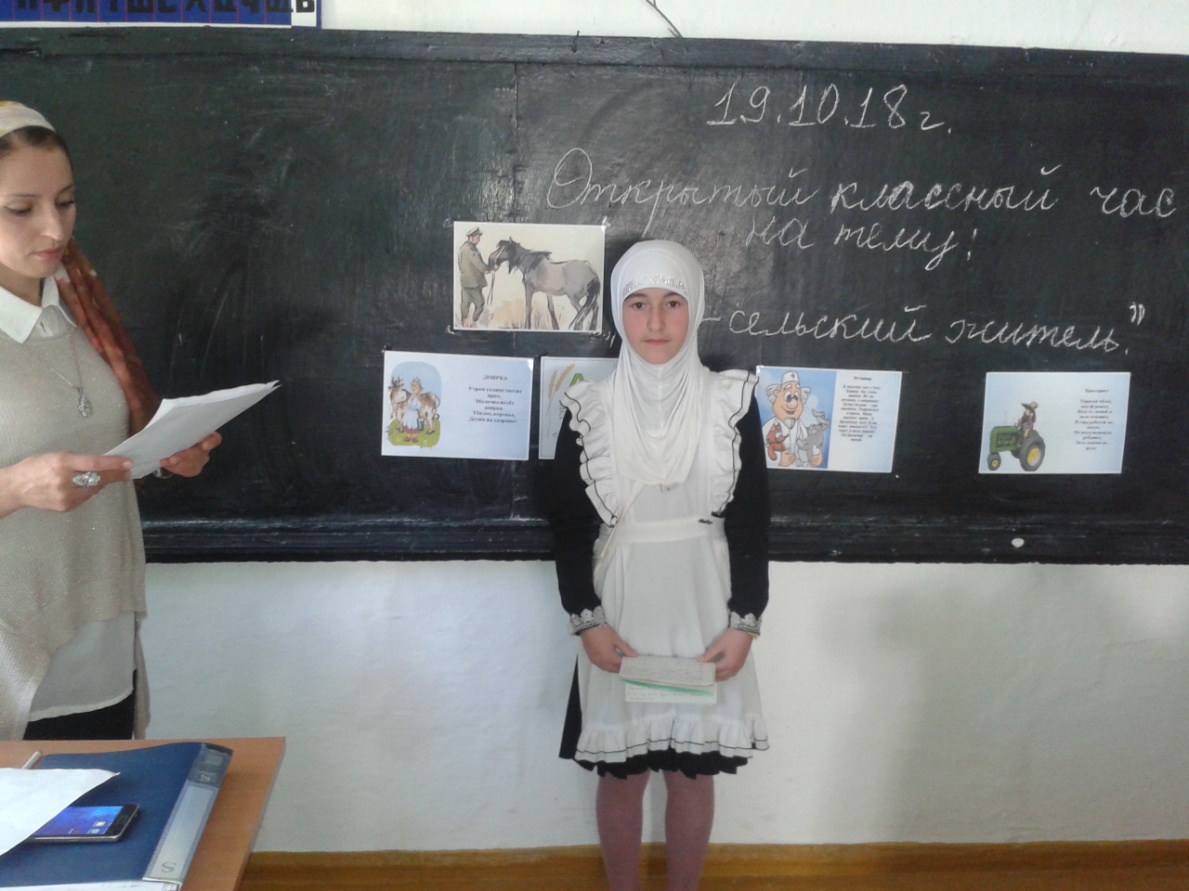 